Updated 10/11/2017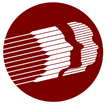 Care Recipient AssessmentForm CF-044Date of Assessment:      Agency Name:      Caregiver Name:      Person Reporting:      Program:       Case Management           Respite           CRC           OtherLast Name:      First Name:      First Name:      First Name:      First Name:      First Name:      MaleFemaleAddress:      Address:      Address:      Apt #:      County:  NCC  Kent  SussexCounty:  NCC  Kent  SussexCounty:  NCC  Kent  SussexCounty:  NCC  Kent  SussexAddress 2 (Apt. Complex Name or Development Name):      Address 2 (Apt. Complex Name or Development Name):      Address 2 (Apt. Complex Name or Development Name):      Address 2 (Apt. Complex Name or Development Name):      Address 2 (Apt. Complex Name or Development Name):      Address 2 (Apt. Complex Name or Development Name):      Address 2 (Apt. Complex Name or Development Name):      Address 2 (Apt. Complex Name or Development Name):      City:      State:      Zip:      Zip:      Zip:      Zip:      Rural:  Yes  NoRural:  Yes  NoTelephone 1:      Telephone 2:      Telephone 2:      Telephone 2:      Telephone 2:      Care Recipient’s Ethnicity:  Hispanic or Latino  NOT Hispanic or LatinoCare Recipient’s Ethnicity:  Hispanic or Latino  NOT Hispanic or Latino  Race: White – Non Hispanic  Race: White – Hispanic   Race: American Indian/Alaska Native  Race: Asian  Race: Black or African American  Race: Native Hawaiian or Other Pacific Islander  Race: Other RaceReporting 2 or More Races:  YESReporting 2 or More Races:  YESRace Data Missing:  YESRace Data Missing:  YESCare Recipient’s Date of Birth (DOB)If DOB is unable to be collected, please check appropriate date range: <50        55-59      75-84 50-54     60-74      85+If the care recipient is under age 60, is he/she diagnosed with early-onset dementia? Yes      NoDoes the care recipient live alone?  Yes NoIf you answered “no” how many in the household?Is the care recipient’s income level below Federal Poverty? Yes NoIncome Level – NOT Reported Income Level – NOT Reported Income Level – NOT Reported Federal Poverty Income Levels:Federal Poverty Income Levels:1 Person Household< $12,0602 Person Household< $16,2403 Person Household< $20,4204 person Household< $24,600How many of the following six ADL’s is the care recipient UNABLE to perform without personal assistance, stand-by assistance, supervision or cues: Dressing Bathing Toileting Transferring in/out of bed/chair Eating WalkingTotal Care Recipient ADL’s: 0     1     2     3 +How many of the following eight IADL’s is the care recipient UNABLE to perform without personal assistance, stand-by assistance, supervision or cues: Preparing Meals Medication Management Money Management Using the Telephone Doing Heaving Housework Doing Light Housework Access Transportation with Assistance Shopping for Personal ItemsTotal Care Recipient IADL’s: 0     1     2     3 +Services Recommended to the Care Recipient Include: Personal Care Adult Day Care Meals ERS Services Financial Assistance
 Legal Assistance Home Modification Assistive Technology Support Group Caregiver Resource Center Transportation Other:      Notes: Care Recipient’s  Suggested Donation Amount:$     Per:   Week  Month 